SUPPORT DOCUMENT YEAR 7 T6 W4Mis gustos deportivos (My sporting tastes)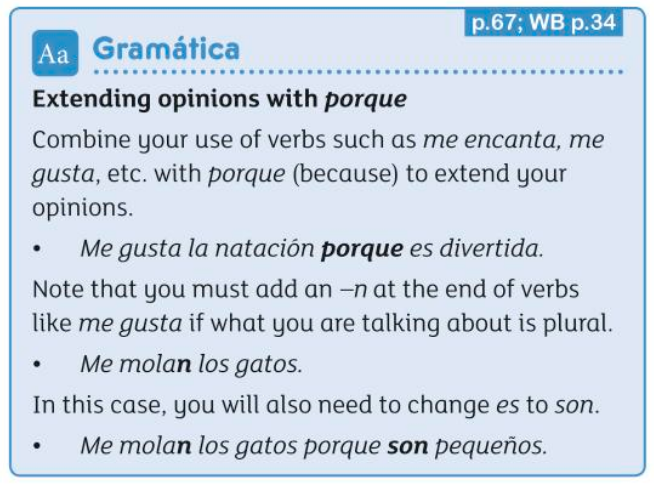 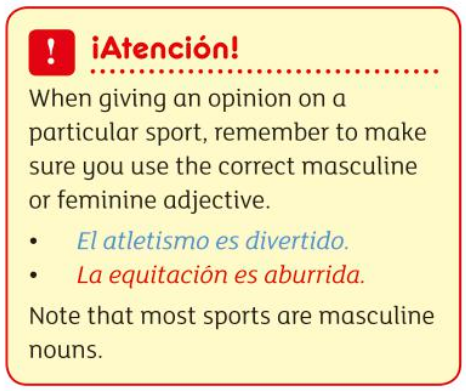 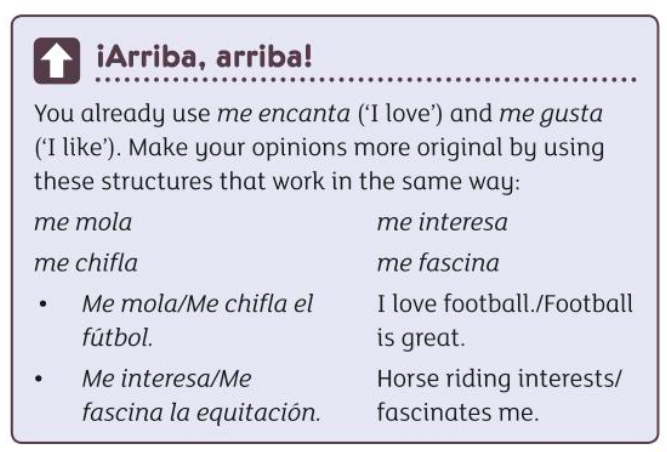 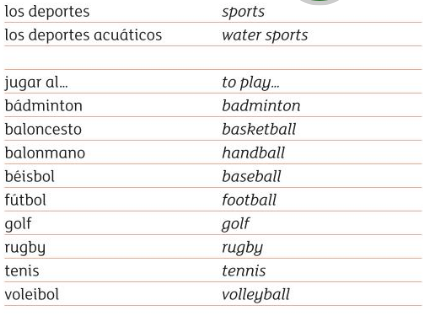 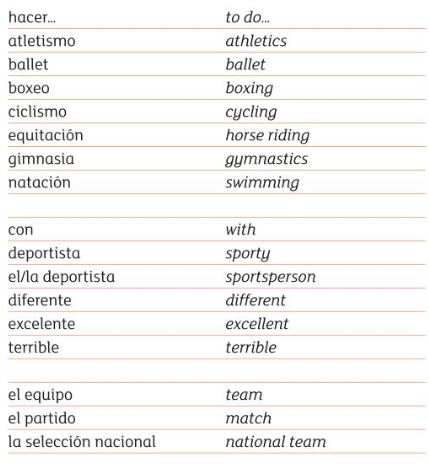 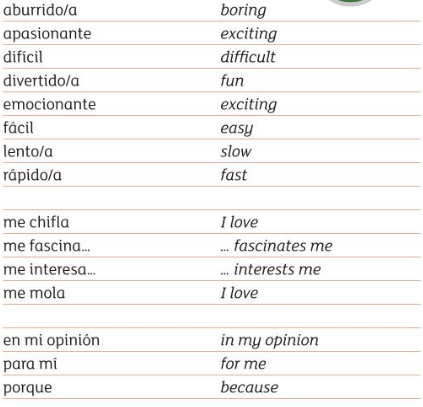 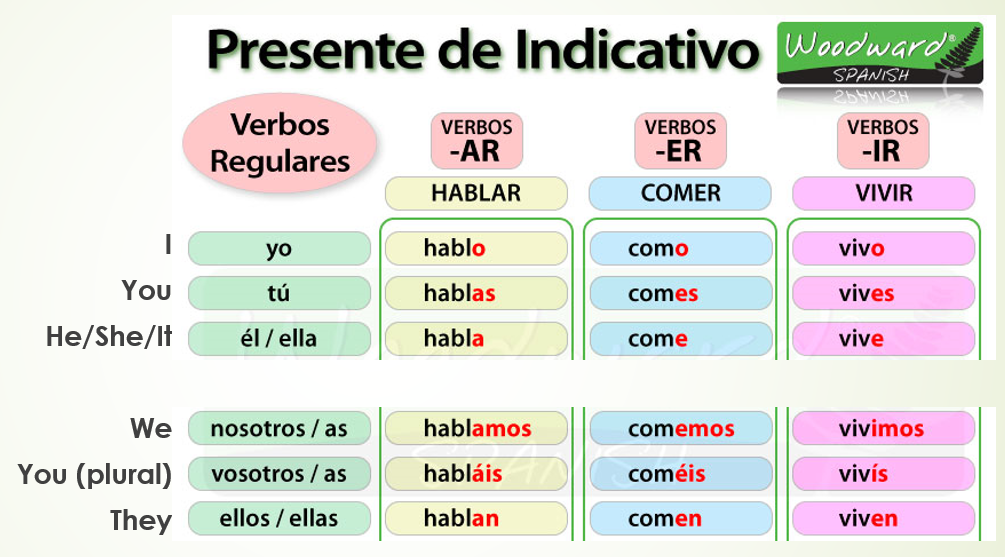 